University of Management and Technology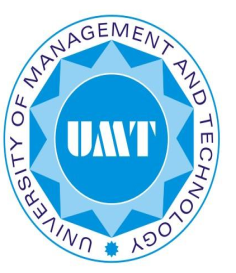 School of Science and TechnologyDepartment of PhysicsCourse Code:	PH 7250        Course Title:  Material Science	      Program:    MS/PhD (Phy)Course Outline Course ObjectivesTo understand the classification of materials based on the structure and the properties of the materials and also understand the concepts of atomic bonding, crystal structures, imperfections, diffusion, mechanical properties, electron energy, and dislocations as related to processing and performance of engineering materials. Understand the relationship between the structure and the properties of the existing materials and learn about the modification of properties of the materials by controlling the synthesis process. Understand the microstructure characteristics, electronic properties, materials formation, and manipulation of microstructure for application in engineering design and materials processing.Department of PhysicsMaterial ScienceLecture Plan.Schedule Wednesday(18:30-21:30)Pre-requisiteMechanics, Electricity and Magnetism, Modern PhysicsMechanics, Electricity and Magnetism, Modern PhysicsCourse CoordinatorDr. Tanvir HussainContacttanvir.hussain@umt.edu.pktanvir.hussain@umt.edu.pkText BookMaterial Science and Engineering-An Introduction 9th edition by William D. Callister and David G. RethwischMaterial Science and Engineering-An Introduction 9th edition by William D. Callister and David G. RethwischMaterial Science and Engineering-An Introduction 9th edition by William D. Callister and David G. RethwischMaterial Science and Engineering-An Introduction 9th edition by William D. Callister and David G. RethwischReference Book:Solid State Physics by Ashcroft and Mermin.Introduction to Solid State Physics by Kittle ( 8th Edition)Solid State Physics by Ashcroft and Mermin.Introduction to Solid State Physics by Kittle ( 8th Edition)Solid State Physics by Ashcroft and Mermin.Introduction to Solid State Physics by Kittle ( 8th Edition)Solid State Physics by Ashcroft and Mermin.Introduction to Solid State Physics by Kittle ( 8th Edition)Assignments Problems will be assigned at regular intervals as an assignment.Quizzes Quizzes All quizzes will be announced well before time. No make-ups will be offered for missed quizzes.Mid TermExaminationA 60-minutes exam will cover all the material covered during the first 7 lectures.Combined Mid Term exam for all multiple sections.Final ExaminationFinal ExaminationA 120-minutes exam will cover all the material covered during the semester. Combined Final exam for all multiple sectionsAttendance PolicyStudents missing more than 25% of the lectures will receive an “SA” grade in the course and will not be allowed to take Final exam.  Students missing more than 25% of the lectures will receive an “SA” grade in the course and will not be allowed to take Final exam.  Students missing more than 25% of the lectures will receive an “SA” grade in the course and will not be allowed to take Final exam.  Students missing more than 25% of the lectures will receive an “SA” grade in the course and will not be allowed to take Final exam.  WeekLecture#TOPICSCHSECTIONS11Introduction of Material science121Atomic Structure and Interatomic bonding231The Structure of the crystalline Solids341Imperfections in Solids451Diffusion 561Mechanical Properties of the materials671Failure881Phase diagram991Structure and properties of the Ceramics12101Polymer structure14111Composites16121Electrical Properties18131Thermal Properties19141Magnetic Properties 20151Optical Properties21